Miss BawnGrade 3 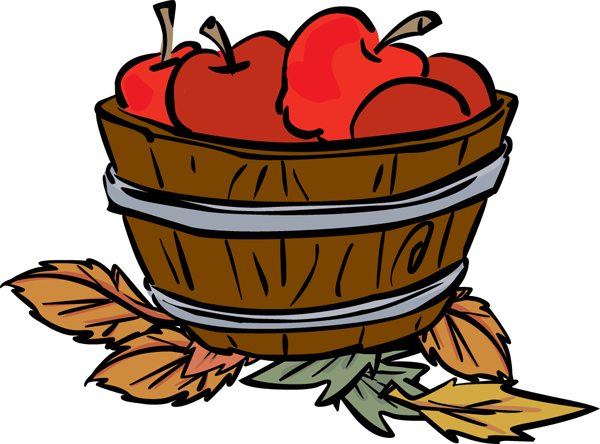 September 2016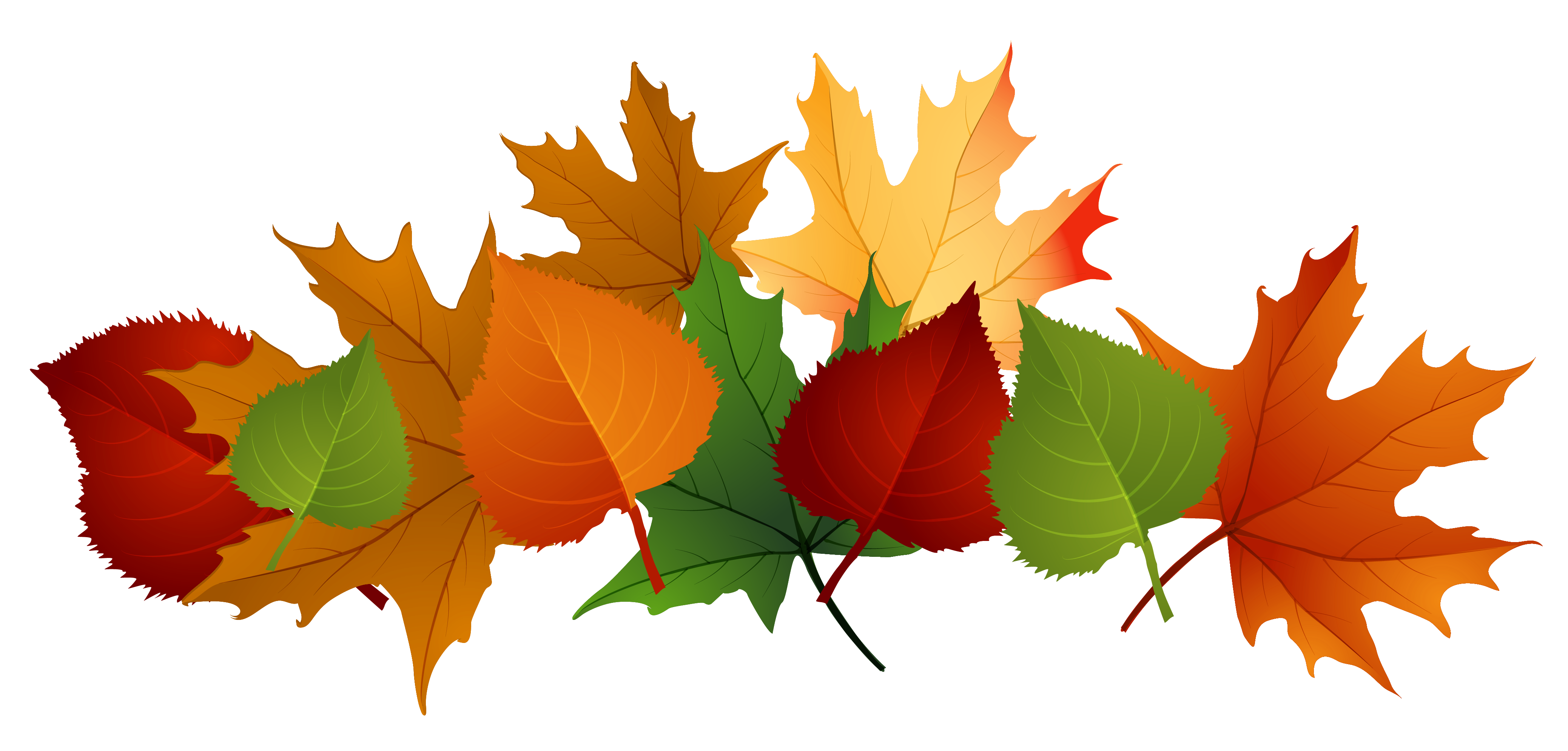 SundayMondayTuesdayWednesdayThursdayFridaySaturday12345678910Labor Day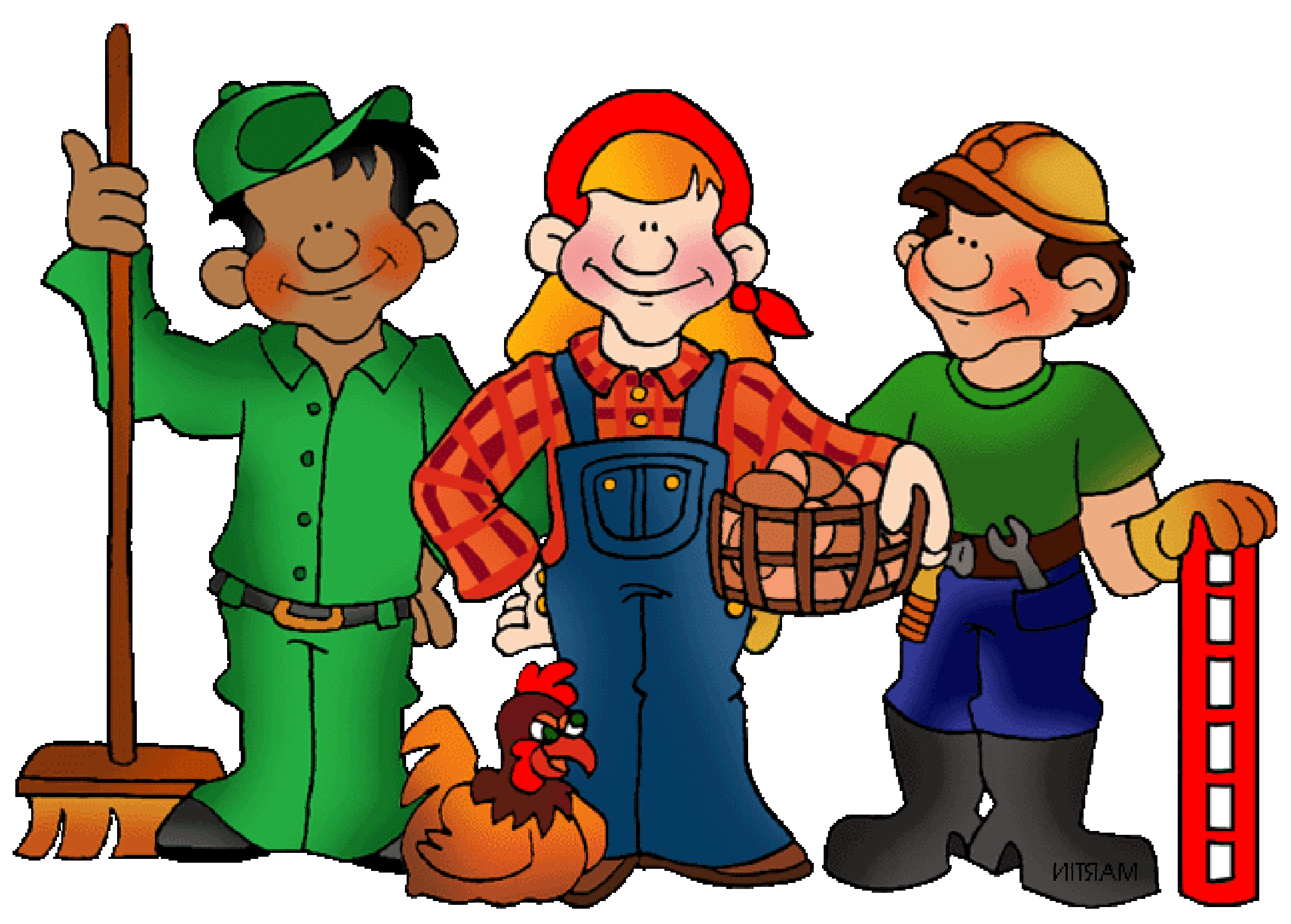 First Day of School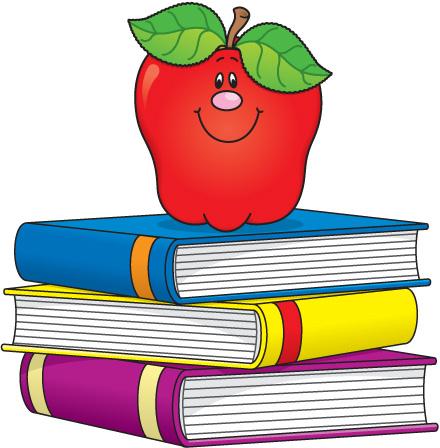 MUSICGYMMUSICLIBRARYGYM11121314151617GYMOpen House 6:30pm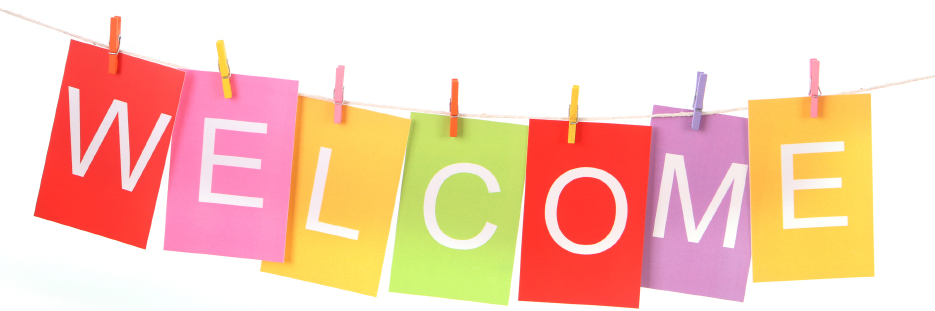 GYMMUSICLIBRARYGYM18192021222324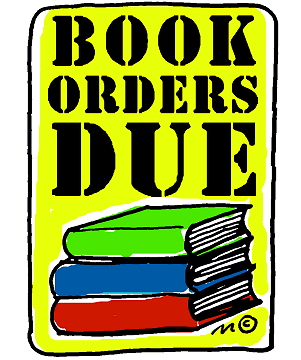 GYMMUSICGYMFirst Day of Fall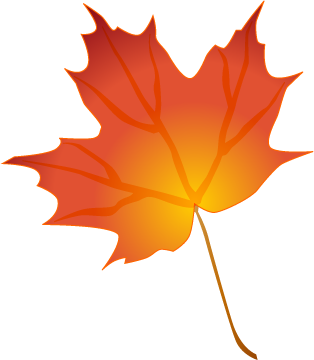 MUSICLIBRARYGYM252627282930GYMMUSICGYMMUSICLIBRARYGYM